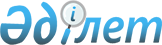 О бюджете Акбулакского сельского округа Бурлинского района на 2024-2026 годыРешение Бурлинского районного маслихата Западно-Казахстанской области от 27 декабря 2023 года № 10-2.
      В соответствии с Бюджетным кодексом Республики Казахстан, Законом Республики Казахстан "О местном государственном управлении и самоуправлении в Республике Казахстан" Бурлинский районный маслихат РЕШИЛ:
      1. Утвердить бюджет Акбулакского сельского округа Бурлинского района на 2024-2026 годы согласно приложениям 1, 2 и 3 соответственно, в том числе на 2024 год в следующих объемах:
      1) доходы – 98 405 тысяч тенге, в том числе по:
      налоговым поступлениям – 2 200 тысяч тенге;
      неналоговым поступлениям – 1 100 тысяч тенге;
      поступлениям от продажи основного капитала – 0 тенге;
      поступлениям трансфертов – 95 105 тысяч тенге;
      2) затраты – 98 645,5 тысяч тенге;
      3) чистое бюджетное кредитование – 0 тенге:
      бюджетные кредиты – 0 тенге;
      погашение бюджетных кредитов – 0 тенге;
      4) сальдо по операциям с финансовыми активами – 0 тенге:
      приобретение финансовых активов – 0 тенге;
      поступления от продажи финансовых активов государства – 0 тенге;
      5) дефицит (профицит) бюджета – - 240,5 тысяч тенге;
      6) финансирование дефицита (использование профицита) бюджета – 240,5 тысяч тенге:
      поступление займов – 0 тенге;
      погашение займов – 0 тенге;
      используемые остатки бюджетных средств – 240,5 тысяч тенге.
      Сноска. Пункт 1 - в редакции решения Бурлинского районного маслихата Западно-Казахстанской области от 18.03.2024 № 12-2 (вводится в действие с 01.01.2024).


      2. Настоящее решение вводится в действие с 1 января 2024 года. Бюджет Акбулакского сельского округа на 2024 год
      Сноска. Приложение 1 - в редакции решения Бурлинского районного маслихата Западно-Казахстанской области от 18.03.2024 № 12-2 (вводится в действие с 01.01.2024).
      тысяч тенге Бюджет Акбулакского сельского округа на 2025 год
      тысяч тенге Бюджет Акбулакского сельского округа на 2026 год
      тысяч тенге
					© 2012. РГП на ПХВ «Институт законодательства и правовой информации Республики Казахстан» Министерства юстиции Республики Казахстан
				
      Председатель маслихата

К. Ермекбаев
Приложение 1 к решению
Бурлинского районного
маслихата
от 27 декабря 2023 года № 10-2
Категория
Категория
Категория
Категория
Категория
сумма
Класс
Класс
Класс
Класс
сумма
Подкласс
Подкласс
Подкласс
сумма
Специфика
Специфика
сумма
Наименование
сумма
1) Доходы
98 405
1
Налоговые поступления
2200
01
Подоходный налог
1085
2
Индивидуальный подоходный налог
1085
04
Налоги на собственность
965
1
Налоги на имущество
40
3
Земельный налог
25
4
Налог на транспортные средства
900
5
Единый земельный налог
0
05
Внутренние налоги на товары, работы и услуги
150
3
 Поступления за использование природных и других ресурсов
150
4
Сборы за ведение предпринимательской и профессиональной деятельности
0
2
Неналоговые поступления
1100
01
Доходы от государственной собственности
1100
5
Доходы от аренды имущества, находящегося в государственной собственности
1100
06
Прочие неналоговые поступления
0
1
Прочие неналоговые поступления
0
3
Поступления от продажи основного капитала
0
03
Продажа земли и нематериальных активов
0
1
Продажа земли
0
2
Продажа нематериальных активов
0
4
Поступления трансфертов
95105
02
Трансферты из вышестоящих органов государственного управления
95105
3
Трансферты из районного (города областного значения) бюджета
95105
Функциональная группа
Функциональная группа
Функциональная группа
Функциональная группа
Функциональная группа
сумма
Функциональная подгруппа
Функциональная подгруппа
Функциональная подгруппа
Функциональная подгруппа
сумма
Администратор бюджетных программ
Администратор бюджетных программ
Администратор бюджетных программ
сумма
Программа
Программа
сумма
Наименование
сумма
2) Затраты
98645,5
1
Государственные услуги общего характера
40357
1
Представительные, исполнительные и другие органы, выполняющие общие функции государственного управления
40357
124
Аппарат акима города районного значения, села, поселка, сельского округа
40357
001
Услуги по обеспечению деятельности акима города районного значения, села, поселка, сельского округа
40357
022
Капитальные расходы государственного органа
0
7
Жилищно-коммунальное хозяйство
46677,5
1
Жилищное хозяйство
888
124
Аппарат акима города районного значения, села, поселка, сельского округа
888
007
Организация сохранения государственного жилищного фонда города районного значения, села, поселка, сельского округа
888
3
Благоустройство населенных пунктов
45789,5
124
Аппарат акима города районного значения, села, поселка, сельского округа
45789,5
008
Освещение улиц населенных пунктов
3746
009
Обеспечение санитарии населенных пунктов
1500
010
Содержание мест захоронений и погребение безродных
0
011
Благоустройство и озеленение населенных пунктов
40543,5
12
Транспорт и коммуникации
11611
1
Автомобильный транспорт
11611
124
Аппарат акима города районного значения, села, поселка, сельского округа
11611
012
Строительство и реконструкция автомобильных дорог в городах районного значения, селах, поселках, сельских округах
0
013
Обеспечение функционирования автомобильных дорог в городах районного значения, поселках, селах, сельских округах
11611
045
Капитальный и средний ремонт автомобильных дорог в городах районного значения, селах, поселках, сельских округах
0
15
Трансферты
0
1
Трансферты
0
124
Аппарат акима города районного значения, села, поселка, сельского округа
0
043
Бюджетные изъятия
0
3) Чистое бюджетное кредитование
0
Бюджетные кредиты
0
Категория
Категория
Категория
Категория
Категория
сумма
Класс
Класс
Класс
Класс
сумма
Подкласс
Подкласс
Подкласс
сумма
Специфика
Специфика
сумма
Наименование
сумма
5
Погашение бюджетных кредитов
0
4) Сальдо по операциям с финансовыми активами
0
Функциональная группа
Функциональная группа
Функциональная группа
Функциональная группа
Функциональная группа
сумма
Функциональная подгруппа
Функциональная подгруппа
Функциональная подгруппа
Функциональная подгруппа
сумма
Администратор бюджетных программ
Администратор бюджетных программ
Администратор бюджетных программ
сумма
Программа
Программа
сумма
Наименование
сумма
Приобретение финансовых активов
0
Категория
Категория
Категория
Категория
Категория
сумма
Класс
Класс
Класс
Класс
сумма
Подкласс
Подкласс
Подкласс
сумма
Специфика
Специфика
сумма
Наименование
сумма
6
Поступления от продажи финансовых активов государства
0
5) Дефицит (профицит) бюджета
-240,5
6) Финансирование дефицита (использование профицита) бюджета
240,5
7
Поступления займов
0
01
Внутренние государственные займы
0
2
Договоры займа
0
Функциональная группа
Функциональная группа
Функциональная группа
Функциональная группа
Функциональная группа
сумма
Функциональная подгруппа
Функциональная подгруппа
Функциональная подгруппа
Функциональная подгруппа
сумма
Администратор бюджетных программ
Администратор бюджетных программ
Администратор бюджетных программ
сумма
Программа
Программа
сумма
Наименование
сумма
16
Погашение займов
0
Категория
Категория
Категория
Категория
Категория
сумма
Класс
Класс
Класс
Класс
сумма
Подкласс
Подкласс
Подкласс
сумма
Специфика
Специфика
сумма
Наименование
сумма
8
Используемые остатки бюджетных средств
240,5
01
Остатки бюджетных средств
240,5
1
Свободные остатки бюджетных средств
240,5Приложение 2 к решению
Бурлинского районного
маслихата
от 27 декабря 2023 года № 10-2
Категория
Категория
Категория
Категория
Категория
сумма
Класс
Класс
Класс
Класс
сумма
Подкласс
Подкласс
Подкласс
сумма
Специфика
Специфика
сумма
Наименование
сумма
1) Доходы
98 327
1
Налоговые поступления
2200
01
Подоходный налог
1085
2
Индивидуальный подоходный налог
1085
04
Налоги на собственность
965
1
Налоги на имущество
40
3
Земельный налог
25
4
Налог на транспортные средства
900
5
Единый земельный налог
0
05
Внутренние налоги на товары, работы и услуги
150
3
Поступления за использование природных и других ресурсов
150
4
Сборы за ведение предпринимательской и профессиональной деятельности
0
2
Неналоговые поступления
1100
01
Доходы от государственной собственности
1100
5
Доходы от аренды имущества, находящегося в государственной собственности
1100
06
Прочие неналоговые поступления
0
1
Прочие неналоговые поступления
0
3
Поступления от продажи основного капитала
0
03
Продажа земли и нематериальных активов
0
1
Продажа земли
0
2
Продажа нематериальных активов
0
4
Поступления трансфертов
95027
02
Трансферты из вышестоящих органов государственного управления
95027
3
Трансферты из районного (города областного значения) бюджета
95027
Функциональная группа
Функциональная группа
Функциональная группа
Функциональная группа
Функциональная группа
сумма
Функциональная подгруппа
Функциональная подгруппа
Функциональная подгруппа
Функциональная подгруппа
сумма
Администратор бюджетных программ
Администратор бюджетных программ
Администратор бюджетных программ
сумма
Программа
Программа
сумма
Наименование
сумма
2) Затраты
98327
1
Государственные услуги общего характера
40279
1
Представительные, исполнительные и другие органы, выполняющие общие функции государственного управления
40279
124
Аппарат акима города районного значения, села, поселка, сельского округа
40279
001
Услуги по обеспечению деятельности акима города районного значения, села, поселка, сельского округа
40279
022
Капитальные расходы государственного органа
0
7
Жилищно-коммунальное хозяйство
46437
1
Жилищное хозяйство
888
124
Аппарат акима города районного значения, села, поселка, сельского округа
888
007
Организация сохранения государственного жилищного фонда города районного значения, села, поселка, сельского округа
888
3
Благоустройство населенных пунктов
45549
124
Аппарат акима города районного значения, села, поселка, сельского округа
45549
008
Освещение улиц населенных пунктов
3746
009
Обеспечение санитарии населенных пунктов
1500
010
Содержание мест захоронений и погребение безродных
0
011
Благоустройство и озеленение населенных пунктов
40303
12
Транспорт и коммуникации
11611
1
Автомобильный транспорт
11611
124
Аппарат акима города районного значения, села, поселка, сельского округа
11611
012
Строительство и реконструкция автомобильных дорог в городах районного значения, селах, поселках, сельских округах
0
013
Обеспечение функционирования автомобильных дорог в городах районного значения, поселках, селах, сельских округах
11611
045
Капитальный и средний ремонт автомобильных дорог в городах районного значения, селах, поселках, сельских округах
0
15
Трансферты
0
1
Трансферты
0
124
Аппарат акима города районного значения, села, поселка, сельского округа
0
043
Бюджетные изъятия
0
3) Чистое бюджетное кредитование
0
Бюджетные кредиты
0
Категория
Категория
Категория
Категория
Категория
сумма
Класс
Класс
Класс
Класс
сумма
Подкласс
Подкласс
Подкласс
сумма
Специфика
Специфика
сумма
Наименование
сумма
5
Погашение бюджетных кредитов
0
4) Сальдо по операциям с финансовыми активами
0
Функциональная группа
Функциональная группа
Функциональная группа
Функциональная группа
Функциональная группа
сумма
Функциональная подгруппа
Функциональная подгруппа
Функциональная подгруппа
Функциональная подгруппа
сумма
Администратор бюджетных программ
Администратор бюджетных программ
Администратор бюджетных программ
сумма
Программа
Программа
сумма
Наименование
сумма
Приобретение финансовых активов
0
Категория
Категория
Категория
Категория
Категория
сумма
Класс
Класс
Класс
Класс
сумма
Подкласс
Подкласс
Подкласс
сумма
Специфика
Специфика
сумма
Наименование
сумма
6
Поступления от продажи финансовых активов государства
0
5) Дефицит (профицит) бюджета
0
6) Финансирование дефицита (использование профицита) бюджета
0
7
Поступления займов
0
01
Внутренние государственные займы
0
2
Договоры займа
0
Функциональная группа
Функциональная группа
Функциональная группа
Функциональная группа
Функциональная группа
сумма
Функциональная подгруппа
Функциональная подгруппа
Функциональная подгруппа
Функциональная подгруппа
сумма
Администратор бюджетных программ
Администратор бюджетных программ
Администратор бюджетных программ
сумма
Программа
Программа
сумма
Наименование
сумма
16
Погашение займов
0
Категория
Категория
Категория
Категория
Категория
сумма
Класс
Класс
Класс
Класс
сумма
Подкласс
Подкласс
Подкласс
сумма
Специфика
Специфика
сумма
Наименование
сумма
8
Используемые остатки бюджетных средств
0
01
Остатки бюджетных средств
0
1
Свободные остатки бюджетных средств
0Приложение 3 к решениюБурлинского районного
маслихата
от 27 декабря 2023 года № 10-2
Категория
Категория
Категория
Категория
Категория
сумма
Класс
Класс
Класс
Класс
сумма
Подкласс
Подкласс
Подкласс
сумма
Специфика
Специфика
сумма
Наименование
сумма
1) Доходы
98 327
1
Налоговые поступления
2200
01
Подоходный налог
1085
2
Индивидуальный подоходный налог
1085
04
Налоги на собственность
965
1
Налоги на имущество
40
3
Земельный налог
25
4
Налог на транспортные средства
900
5
Единый земельный налог
0
05
Внутренние налоги на товары, работы и услуги
150
3
Поступления за использование природных и других ресурсов
150
4
Сборы за ведение предпринимательской и профессиональной деятельности
0
2
Неналоговые поступления
1100
01
Доходы от государственной собственности
1100
5
Доходы от аренды имущества, находящегося в государственной собственности
1100
06
Прочие неналоговые поступления
0
1
Прочие неналоговые поступления
0
3
Поступления от продажи основного капитала
0
03
Продажа земли и нематериальных активов
0
1
Продажа земли
0
2
Продажа нематериальных активов
0
4
Поступления трансфертов
95027
02
Трансферты из вышестоящих органов государственного управления
95027
3
Трансферты из районного (города областного значения) бюджета
95027
Функциональная группа
Функциональная группа
Функциональная группа
Функциональная группа
Функциональная группа
сумма
Функциональная подгруппа
Функциональная подгруппа
Функциональная подгруппа
Функциональная подгруппа
сумма
Администратор бюджетных программ
Администратор бюджетных программ
Администратор бюджетных программ
сумма
Программа
Программа
сумма
Наименование
сумма
2) Затраты
98327
1
Государственные услуги общего характера
40279
1
Представительные, исполнительные и другие органы, выполняющие общие функции государственного управления
40279
124
Аппарат акима города районного значения, села, поселка, сельского округа
40279
001
Услуги по обеспечению деятельности акима города районного значения, села, поселка, сельского округа
40279
022
Капитальные расходы государственного органа
0
7
Жилищно-коммунальное хозяйство
46437
1
Жилищное хозяйство
888
124
Аппарат акима города районного значения, села, поселка, сельского округа
888
007
Организация сохранения государственного жилищного фонда города районного значения, села, поселка, сельского округа
888
3
Благоустройство населенных пунктов
45549
124
Аппарат акима города районного значения, села, поселка, сельского округа
45549
008
Освещение улиц населенных пунктов
3746
009
Обеспечение санитарии населенных пунктов
1500
010
Содержание мест захоронений и погребение безродных
0
011
Благоустройство и озеленение населенных пунктов
40303
12
Транспорт и коммуникации
11611
1
Автомобильный транспорт
11611
124
Аппарат акима города районного значения, села, поселка, сельского округа
11611
012
Строительство и реконструкция автомобильных дорог в городах районного значения, селах, поселках, сельских округах
0
013
Обеспечение функционирования автомобильных дорог в городах районного значения, поселках, селах, сельских округах
11611
045
Капитальный и средний ремонт автомобильных дорог в городах районного значения, селах, поселках, сельских округах
0
15
Трансферты
0
1
Трансферты
0
124
Аппарат акима города районного значения, села, поселка, сельского округа
0
043
Бюджетные изъятия
0
3) Чистое бюджетное кредитование
0
Бюджетные кредиты
0
Категория
Категория
Категория
Категория
Категория
сумма
Класс
Класс
Класс
Класс
сумма
Подкласс
Подкласс
Подкласс
сумма
Специфика
Специфика
сумма
Наименование
сумма
5
Погашение бюджетных кредитов
0
4) Сальдо по операциям с финансовыми активами
0
Функциональная группа
Функциональная группа
Функциональная группа
Функциональная группа
Функциональная группа
сумма
Функциональная подгруппа
Функциональная подгруппа
Функциональная подгруппа
Функциональная подгруппа
сумма
Администратор бюджетных программ
Администратор бюджетных программ
Администратор бюджетных программ
сумма
Программа
Программа
сумма
Наименование
сумма
Приобретение финансовых активов
0
Категория
Категория
Категория
Категория
Категория
сумма
Класс
Класс
Класс
Класс
сумма
Подкласс
Подкласс
Подкласс
сумма
Специфика
Специфика
сумма
Наименование
сумма
6
Поступления от продажи финансовых активов государства
0
5) Дефицит (профицит) бюджета
0
6) Финансирование дефицита (использование профицита) бюджета
0
7
Поступления займов
0
01
Внутренние государственные займы
0
2
Договоры займа
0
Функциональная группа
Функциональная группа
Функциональная группа
Функциональная группа
Функциональная группа
сумма
Функциональная подгруппа
Функциональная подгруппа
Функциональная подгруппа
Функциональная подгруппа
сумма
Администратор бюджетных программ
Администратор бюджетных программ
Администратор бюджетных программ
сумма
Программа
Программа
сумма
Наименование
сумма
16
Погашение займов
0
Категория
Категория
Категория
Категория
Категория
сумма
Класс
Класс
Класс
Класс
сумма
Подкласс
Подкласс
Подкласс
сумма
Специфика
Специфика
сумма
Наименование
сумма
8
Используемые остатки бюджетных средств
0
01
Остатки бюджетных средств
0
1
Свободные остатки бюджетных средств
0